МІНІСТЕРСТВО ОСВІТИ І НАУКИ УКРАЇНИНАЦІОНАЛЬНА АКАДЕМІЯ ПЕДАГОГІЧНИХ НАУК УКРАЇНИВСЕУКРАЇНСЬКА АСОЦІАЦІЯ ВАСИЛЯ СУХОМЛИНСЬКОГОДЕРЖАВНА НАУКОВО-ПЕДАГОГІЧНА БІБЛІОТЕКА УКРАЇНИ ІМЕНІ В. О. СУХОМЛИНСЬКОГОРІВНЕНСЬКИЙ ДЕРЖАВНИЙ ГУМАНІТАРНИЙ УНІВЕРСИТЕТ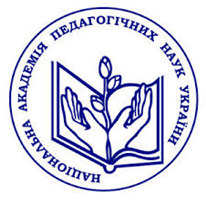 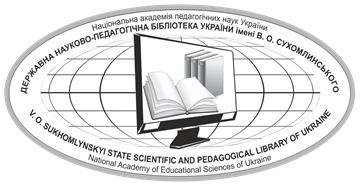 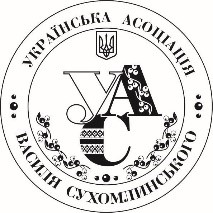 ІНФОРМАЦІЙНИЙ ЛИСТШановні колеги!	Запрошуємо Вас до участі у ХІІI міжнародних та ХХХ Всеукраїнських педагогічних читаннях «Василь Сухомлинський у діалозі з сучасністю. Грані особистості педагога у вимірах сьогодення» (До 105-ї річниці від дня народження та 30-річчя проведення всеукраїнських педагогічних читань).Читання відбудуться 20 вересня 2023 р. на базі Державної науково-педагогічної бібліотеки України імені В. О. Сухомлинського у змішаному форматі із застосуванням сучасних електронних засобів зв’язку.Напрями роботи читань:В. Сухомлинський – науковець: гуманістичні засади «захисної» педагогіки.В. Сухомлинський – учитель: особлива місія педагога в кризових ситуаціях.В. Сухомлинський – письменник: актуальність літератури про війну і героїзм крізь призму боротьби добра і зла.В. Сухомлинський – зачинатель батьківської педагогіки.В. Сухомлинський – популяризатор дитячого читання: сучасні форми роботи з книгою (бібліотечна секція).Робочі мови читань: українська, англійська. Форми участі у читаннях: очна – участь у заході (усна доповідь) офлайн або онлайн із публікацією статей або тез, участь без доповіді та публікації;заочна – публікація статей або тез.Участь у роботі читань буде засвідчено сертифікатом.Публікація матеріалів читань передбачено:в електронному науковому виданні ДНПБ України ім. В. О. Сухомлинського «Науково-педагогічні студії» (категорія Б). Вимоги до публікації – за посиланням: http://npstudies.dnpb.gov.ua/about/submissions#onlineSubmissions;у збірнику наукових праць РДГУ «Інноватика у вихованні», що входить до переліку наукових фахових видань України (категорія Б). Вимоги до публікації – за посиланням: https://ojs.itup.com.ua/index.php/iiuу Збірнику матеріалів читань.Для підготовки видання всі матеріали подати до 15 серпня 2023 р. Збірник матеріалів буде сформовано після проведення читань і через 30 календарних днів розміщено на сайтах організаторів педагогічних читань.Вимоги до оформлення тез у збірнику матеріалів читаньШрифт: Times New Roman, 14 пт.Інтервал міжрядковий: одинарний.Поля:  (з усіх сторін).Обсяг: одна-три сторінки.Прізвище, ініціали: у правому верхньому кутку; 12 пт, прописними літерами,  напівжирним курсивом.Науковий ступінь, вчене звання, посада, назва організації, місто: у правому верхньому кутку; 12 пт, курсивом.Назва: через один інтервал від попереднього рядка, по центру, прописними літерами, напівжирним курсивом.Текст: через один інтервал від попереднього рядка, вирівнювання по ширині.Список використаних джерел (за наявності): через один інтервал від попереднього рядка відповідно до ДСТУ 8302:2015, мовою оригіналу, 12 пт. Посилання: у квадратних дужках [1, с. 54]. Без нумерації сторінок.За зміст тез, статей, коректність посилань відповідальність несуть автори. До друку не приймають матеріали, в яких є: 1) плагіат; 2) переклад тексту за допомогою електронних перекладачів; 3) відсутність/некоректність посилань; 4) невідповідність технічним вимогам.Участь у педагогічних читаннях безоплатна.Оргкомітет педчитань залишає за собою право відхилити матеріали, що не відповідають тематичному напряму та вимогам щодо їх оформлення.Для участі в педагогічних читаннях необхідно до 15 серпня 2023 р. надіслати: заявку (додаток А) і тези двома word doc файлами, прикріпленими до одного листа. Назви файлів мають відповідати прізвищу та імені першого автора (наприклад, Бойко К_заявка; Бойко К_тези).Контактні особи: Сухомлинська Леся Віталіївна – науковий співробітник сектору сухомлиністики відділу педагогічного джерелознавства та біографістики ДНПБ України ім. В. О. Сухомлинського, тел.: 38(050)3315675, імейл: 1408koala@gmail.comГончаренко Олена Леонідівна (для заявок бібліотечної секції) – завідувач відділу науково-методичної, соціокультурної та міжнародної діяльності ДНПБ ім. В. О. Сухомлинського, тел.: 38(050)3808729, імейл: gonelena03@gmai.com Додаток АЗаявкана участь у педагогічних читанняхПрізвище, ім’я, по-батькові __________________________________________Місце роботи або навчання_____________________________________________Посада ______________________________________________________________Науковий ступінь, вчене звання ________________________________________Форма участі:________________________________________________________Тема доповіді________________________________________________________Запланована секція ___________________________________________________Необхідність сертифіката учасника «Так/Ні»_____________________________Домашня адреса _____________________________________________________Номер контактного телефону, e-mail ____________________________________Дата заповнення _____________________________________________________